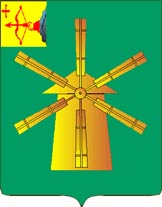                             КОНТРОЛЬНО-СЧЕТНАЯ КОМИССИЯКОТЕЛЬНИЧСКОГО МУНИЦИПАЛЬНОГО РАЙОНАгород Котельнич                                                                            30.11.2022ЗАКЛЮЧЕНИЕна проект решения Котельничской районной Думы шестого созыва«О бюджете  Котельничского муниципального района на 2023 год 
и на плановый период 2024 и 2025 годов»Заключение контрольно-счетной комиссии Котельничского муниципального района на проект решения Котельничской районной Думы «О бюджете Котельничского муниципального района на 2023 год и на плановый период 2024 и 2025 годов» подготовлено в соответствии с Бюджетным Кодексом РФ, Положением о бюджетном процессе в муниципальном образовании Котельничский муниципальный район Кировской области (от 20.12.2013 №201), Положением о контрольно-счетной комиссии Котельничского муниципального района (от 26.11.2021№35) и иными нормативными правовыми актами Котельничского муниципального района.В соответствии со статьёй 29 Положения о бюджетном процессе в муниципальном образовании Котельничский муниципальный район Кировской области (от 20.12.2013 №201) проект решения Котельничской районной Думы шестого созыва «О бюджете Котельничского муниципального района на 2023 год и на плановый период 2024 и 2025 годов» представлен на рассмотрение в районную Думу своевременно и в полном объеме.Основные параметры прогноза исходных макроэкономических 
показателей для составления проекта бюджета районаПараметры прогноза социально-экономического развития Котельничского муниципального района на 2023-2025 годы разработаны на основе анализа социально-экономической ситуации и тенденции развития экономики. Даны консервативный (отражает сложившуюся ситуацию в экономике) и базовый (предполагает ускорение экономического роста за счет благоприятной конъюктуры для развития предприятий) варианты прогноза. В качестве исходных макроэкономических показателей при формировании проекта бюджета района на 2023 год приняты следующие показатели:- оборот малых предприятий (включая микропредприятия) спрогнозирован в сумме 796782,0 тыс. руб., что выше ожидаемого уровня 2022 года на 10,3%,- прибыль прибыльных предприятий , с учетом предприятий сельского хозяйства прогнозируется с ростом к оценке 2022 года на 1,4% и составит 238680 тыс.руб.В прогнозе социально-экономического развития Котельничского муниципального района на 2023 год и на плановый период до 2025 года сохраняются тенденции развития экономики.В 2023 году  отмечается рост в отрасли «Промышленность» объема отгруженных товаров собственного производства, выполненных работ и услуг по полному кругу организаций на 5,7% к оценке 2022 года в сопоставимых ценах, который составит 537207 тыс.руб. Наибольший удельный вес в данном показателе занимают обрабатывающие производства– 6,6%.В отрасли «Сельское хозяйство»  стоимость произведенной продукции в 2023 году планируется в размере 1703162,5 тыс.руб. с ростом к оценке 2022 года в сопоставимых ценах на 10,8%, выручка от реализации продукции составит 1401834 тыс.руб. с ростом к оценке 2022 года на 11,5%. Прибыль прибыльных сельхозпредприятий планируется с ростом к оценке 2022 года на 1,6%,  в сравнении с отчетом 2021 года - ниже на 23,3%.Согласно прогнозу социально-экономического развития Котельничского муниципального района на 2023 год и на период до 2025 года, в 2023 году отмечено увеличение объема  инвестиций в основной капитал за счет всех источников в сопоставимых ценах на 5,5% к ожидаемой оценке 2022 года. Оборот розничной торговли в 2023 году планируется в размере 985230,22 тыс.руб. с ростом в сопоставимых ценах к предыдущему году на 9,6%, оборот общественного питания прогнозируется в объеме 47845,04 тыс.руб. с ростом в сопоставимых ценах к предыдущему году на 7,3%, объем платных услуг населению в сопоставимых ценах увеличится в 2023 году на 4,7% и составит 95158,85 тыс.руб.Согласно прогноза социально-экономического развития Котельничского района на 2023 год и на плановый период 2024-2025 годов среднегодовая численность постоянного населения в 2023 году составит 10699 человек, что меньше оценки 2022 года на 397 человек. Основные параметры бюджета Котельничского муниципального района на 2023-2025 годыОсновные параметры проекта решения Котельничской районной Думы шестого созыва «О бюджете Котельничского муниципального района на 2023 год и на плановый период 2024 и 2025 годов» (далее проект Решения о бюджете) соответствуют требованиям Бюджетного Кодекса РФ.Доходы бюджета Котельничского муниципального района на 2023-2025 годыДоходы бюджета на 2023 год сформированы с учетом изменений, вносимых в налоговое и бюджетное законодательство, нормативные правовые акты Кировской области и муниципального образования «Котельничский муниципальный район».Структура доходной части бюджета Котельничского муниципального района на 2022-2025 годы характеризуется следующими данными:В прогнозируемом периоде предусматривается увеличение доли налоговых и неналоговых доходов бюджета района с 21,4% по оценке 2022 года до 22,9% в 2025 году, при одновременном снижении доли безвозмездных поступлений с 78,6% до 77,1%.Налоговые доходы на 2023-2025 годыНалоговые доходы на 2023 год спрогнозированы в объеме 77867,1 тыс.руб., что на 7,2 % ниже ожидаемой оценки текущего года. В 2023 году по сравнению с ожидаемой оценкой 2022 года планируется снижение доходов по налогам на совокупный доход на 15,3%, снижение по акцизам на нефтепродукты на 11,0%, по налогу на доходы физических лиц планируется увеличение доходов  на 5,2%, по налогам на имущество- увеличение на 6,1%. В 2023 году налоговые доходы прогнозируются с уменьшением к прогнозу 2022 года на 7,2%, в 2024 году по отношению к прогнозу 2023 года с ростом на 4,1%, в 2025 году по отношению к прогнозу 2024 года с ростом на 4,7%.Структура налоговых доходов бюджета Котельничского муниципального района в 2022-2025 годахВ анализируемом периоде основную долю составят налоги на совокупный доход (в 2023 году-  49,1%).Налог на доходы физических лиц спрогнозирован в 2023 году в объеме 25441,1 тыс.руб., с увеличением к ожидаемой оценке 2022 года на 1266,0 тыс.руб. или на 5,2%. Прогноз поступлений по налогу на доходы физических лиц сформирован в соответствии с утвержденной методикой расчета исходя из фонда оплаты труда в объеме 940,9 млн.рублей.Налоги на совокупный доход прогнозируются в 2023 году в сумме 38271,0 тыс.руб., что на 6919,1 тыс.руб. или на 15,3% ниже ожидаемой оценки 2022 года. Акцизы на нефтепродукты в 2023 году прогнозируются в размере 6557,0 тыс.руб., или со снижением  к оценке текущего года на 11,0%. Поступление дохода от уплаты акцизов на нефтепродукты запланировано с ежегодным ростом до 7219,0 тыс.руб. в 2025 году, что выше объема 2023 года на 10,1%.Налоги на имущество организаций в 2023 году увеличиваются по сравнению с ожидаемой оценкой 2022 года на 6,1% и составят 7598,0 тыс.руб. К 2025 году поступления от налогов на имущество организаций планируется в сумме 8416,7 тыс.руб., что выше объема 2023 года на 10,8%. Норматив отчислений в бюджет муниципального района по данному налогу составляет 20%.Неналоговые доходы на 2022-2025 годыОбъем неналоговых доходов на 2023 год прогнозируется в сумме 16360,8 тыс.руб.,  что на 4043,7 тыс.руб. или на 19,8% ниже уровня ожидаемого исполнения бюджета 2022 года. Доля неналоговых доходов в структуре собственных доходов бюджета 2023 года составляет 17,4%.В 2024 году неналоговые доходы прогнозируются с уменьшением к прогнозу 2023 года на 0,2%, и в 2025 году с ростом к прогнозу предыдущего года на 3,2% и составят 16834,9 тыс.руб.Структура неналоговых доходов бюджета в 2022-2025 годахУвеличение неналоговых доходов в 2023 году по сравнению с ожидаемым поступлением 2022 года запланировано по следующим  доходам:плата за негативное воздействие на окружающую среду на 15,0 тыс.руб. или на 6,3% и составит 254,0 тыс.руб. доходы от штрафов и прочие неналоговые доходы на 17,5 тыс.руб., или на 1,8% и составят 990,5 тыс.руб.  Уменьшение неналоговых доходов в 2023 году по сравнению с ожидаемым поступлением 2022 года запланировано по следующим  доходам:доходы от продажи материальных и нематериальных активов на 1162,9  тыс.руб. или на 74,3% и составит 402,5 тыс.руб. доходы от оказания платных услуг и компенсации затрат государства  на 1938,0 тыс.руб. или на 16,0% и составит 10205,0 тыс.руб.доходы от использования имущества на 975,3 тыс.руб. или на 17,8%  и составят 4508,8 тыс.руб.Безвозмездные поступления в 2022-2025 годахБезвозмездные поступления в 2023 году предусмотрены в сумме 388556,4 тыс.руб., что составляет 80,5 % от общей суммы планируемых доходов бюджета муниципального района. По оценке финансового управления ожидаемое поступление безвозмездных поступлений в 2022 году составит  383590,9 тыс.руб. или 78,6% от общей суммы ожидаемых доходов бюджета муниципального района. Увеличение безвозмездных поступлений в 2023 году по сравнению с ожидаемой оценкой 2022 года на 4965,5 тыс.руб. или на 1,3% . В 2024 году безвозмездные поступления прогнозируются со снижением к прогнозу 2023 года на 12,3%, в 2025 году по отношению к прогнозу 2024 года с увеличением  на 0,3%.Структура безвозмездных поступлений в 2022-2025 годахРасходы бюджета Котельничского муниципального района на 2022-2025 годы Согласно представленному проекту Решения о бюджете при формировании расходной части бюджета района применены следующие основные подходы:расходы предусмотрены, исходя из действующей нормативной базы, действующих федеральных, областных и районных нормативных правовых актов;заработная плата работникам муниципальных учреждений (неуказные категории) предусмотрена в условиях 2023 года с учетом индексации с 01.09.2022 на 4%. Расчет произведен исходя из выплаты заработной платы с начислениями за 12 месяцев;заработная плата работников  органов местного самоуправления предусмотрена в соответствии с постановлениям Правительства Кировской области от 12.09.2022 №496-П «О внесении изменений в постановление Правительства Кировской области от 12.04.2011№98/120»;учтен минимальный размер оплаты труда в сумме 15279 рублей;расходы на оплату коммунальных услуг муниципальных учреждений и органов местного самоуправления предусмотрены с учетом роста тарифов на планируемый период по данным региональной службы по тарифам Кировской области;все остальные расходы, связанные в том числе с материальными затратами муниципальных учреждений и органов местного самоуправления, предусмотрены на уровне плановых назначений на 01.01.2022 года, и индексацией отдельных направлений расходов.Объем расходов бюджета Котельничского муниципального района на 2023 год запланирован в сумме 482784,3 тыс.руб., что ниже ожидаемого исполнения 2022 года на 37671,9 тыс.руб. и выше на 74425,3 тыс.руб.  расходов бюджета района в 2021 году.  В 2023 году расходы прогнозируются со снижением к ожидаемому исполнению 2022 года на 7,2%, в 2024 году по отношению к прогнозу 2023 года с уменьшением на 9,3%, в 2025 году по отношению к 2024 году с увеличением на 1,2%.Структура расходов бюджета Котельничского муниципального района на 2022-2025 годыКак и в предыдущие годы сохранена социальная направленность бюджета. Расходы на образование составят 224076,4 тыс. руб., или 46,4%  всех расходов бюджета, на культуру-11647,6 тыс. руб., или 2,4%. В структуре общего объема расходов на 2023 год расходы, направленные на национальную экономику составят  10,7%, межбюджетные трансферты общего характера бюджетам поселений -15,7%, общегосударственные вопросы – 10,9%. Анализ динамики расходов показал, что по сравнению с ожидаемой оценкой исполнения бюджета 2022 года, в 2023 году снижается удельный вес расходов в общей сумме расходов, направленных на финансирование общегосударственных вопросов (на 1,7%), мероприятий в сфере национальной экономики (на 2,0%), физической культуры и спорта (на 0,3%). При этом планируется увеличить удельный вес расходов  в 2023 году по сравнению с 2022 годом на образование (на 2,4%), жилищно-коммунальное хозяйство (на 0,4%).Расходы по разделу «Общегосударственные вопросы» на 2023 год запланированы в размере 52627,6 тыс.руб., что выше уровня расходов ожидаемого исполнения 2022 года на 12832,4 тыс.руб. или на 19,6%. Анализ распределения бюджетных ассигнований по разделу «Общегосударственные вопросы» в разрезе подразделов классификации расходов представлен в следующей таблице:Расходы по разделу «Национальная безопасность и правоохранительная деятельность» на 2023 год запланированы в сумме 2103,1 тыс.руб., что выше ожидаемой оценки исполнения 2022 года на 7,9%. По данному разделу отражены расходы на содержание единой дежурной диспетчерской службы и расходы на проведение мероприятий, направленных на профилактику правонарушений и преступлений в Котельничском районе.Расходы по разделу «Национальная экономика» на 2023 год запланированы в размере 51419,0 тыс.руб., что выше уровня расходов ожидаемого исполнения 2022 года на 14751,3 тыс.руб. или на 22,3%.По подразделу «Сельское хозяйство» предусмотрены расходы в сумме 7362,0 тыс.рублей за счет средств субвенций на осуществление отдельных государственных полномочий по поддержке сельскохозяйственного производства, в том числе на возмещение части процентной ставки по инвестиционным кредитам (займам) в агропромышленном комплексе.    По подразделу «Транспорт» предусмотрены расходы в сумме 240,0 тыс.рублей на предоставление субсидий индивидуальным предпринимателям на возмещение части недополученных доходов, осуществляющим перевозки пассажиров автомобильным транспортом на социальных маршрутах.По подразделу «Дорожное хозяйство (дорожные фонды)» на 2023 год предусмотрено бюджетных ассигнований в сумме 43214,0 тыс.руб.: предусмотрены расходы на осуществление дорожной деятельности в отношении автомобильных дорог общего пользования местного значения в сумме 38587,0 тыс.руб., на содержание и ремонт автомобильных дорог в сумме 4627,0 тыс.рублей.По подразделу «Другие вопросы в области национальной экономики» предусмотрены расходы в сумме 603,0 тыс.рублей на поддержку малого и среднего предпринимательства, развитие туризма , на приведение схемы территориального планирования в соответствии с требованиями Градостроительного кодекса РФ.Расходы по разделу «Жилищно-коммунальное хозяйство» на 2023 год запланированы в размере 44120,7 тыс.руб., что на 1269,1 тыс.руб., или на 2,8% ниже ожидаемого исполнения в  2022 году.По данному разделу планируется финансирование:- в рамках муниципальных программ «Развитие коммунальной и жилищной инфраструктуры» и «Повышение эффективности реализации молодежной политики и организации отдыха и оздоровления детей и молодежи»   на уплату обязательных взносов на капитальный ремонт общего имущества в многоквартирных домах в сумме 130,0 тыс.рублей;- на проведение работ в границах сельских поселений Котельничского района Кировской области электро-, тепло-, водоснабжения населения и водоотведения, благоустройству территории, на софинансирование инвестиционных программ и проектов развития общественной инфраструктуры муниципальных образований, на реализацию мероприятий, направленных на подготовку систем коммунальной инфраструктуры к работе в осеннее-зимний период, на проведение работ по диагностике и подготовке газовых емкостей к эксплуатации в сумме 43523,3 тыс.рублей;- на проведение работ по обустройству, приобретению контейнерных площадок на территории сельских поселений, на создание мест(площадок) накопления твердых коммунальных отходов, на реализацию федеральной целевой программы «Увековечение памяти погибших при защите Отечества на 2019-2024 годы» в сумме 467,4 тыс.рублей.Расходы по разделу «Охрана окружающей среды» на 2023 год запланированы в размере 1024,0 тыс.рублей, что выше уровня ожидаемого исполнения в 2022 году на 268,9 тыс.рублей, или на 35,6%.Запланированы расходы в рамках муниципальной программы «Развитие коммунальной и жилищной инфраструктуры и охрана окружающей среды»:- на проведение работ по ликвидации несанкционированной свалки, не отвечающей требованиям природоохранного законодательства Кировской области в с.Александровское Котельничского района в сумме 844,0 тыс.рублей;-на выплату вознаграждения за добычу волков на территории Котельничского муниципального района в сумме 180,0 тыс.рублей.Расходы по разделу «Образование» на 2023 год запланированы в размере 224076,4 тыс.руб., что ниже уровня ожидаемого исполнения за 2022 год на 4998,3 тыс.руб. или на 2,2%. Расходы по данному разделу планируется осуществлять в рамках муниципальных программ: «Развитие образования», «Повышение эффективности реализации молодежной политики и организации отдыха и оздоровления детей и молодежи», «Развитие физической культуры и спорта», «Развитие муниципального управления», «Профилактика правонарушений и борьба с преступностью», «Комплексные меры профилактики немедицинского потребления наркотических средств и их незаконного оборота», «Развитие культуры»:- Предусмотрены средства  субвенции из областного бюджета и средства районного бюджета на обеспечение государственных гарантий реализации прав на получение общедоступного и бесплатного дошкольного образования в четырех муниципальных дошкольных образовательных организациях в сумме 33667,5 тыс.рублей;-на обеспечение питания льготной категории детей в образовательных организациях Котельничского района в сумме 120,0 тыс.рублей;-  на обеспечение государственных гарантий реализации прав на получение общедоступного и бесплатного дошкольного, начального общего, основного общего, среднего общего и дополнительного образования детей, ежемесячное денежное вознаграждение за классное руководство педагогическим работникам государственных и муниципальных общеобразовательных организаций, начисление и выплата компенсации за работу по подготовке и проведению государственной аттестации по образовательным программам основного общего и среднего общего образования педагогическим работникам муниципальных образовательных организаций, участвующим в проведении указанной итоговой аттестации в двенадцати муниципальных образовательных организациях в сумме 139936 тыс.рублей;- средства областной субсидии и софинансирование из районного бюджета на организацию бесплатного горячего питания обучающихся, получающих начальное общее образование в государственных и муниципальных образовательных организациях, на капитальный ремонт зданий и объектов муниципальных образовательных организаций, реализацию национального проекта «Образование» по подготовке образовательного пространства в муниципальных общеобразовательных организациях, на базе которых создаются центры образования естественно-научной и технологической направленности «Точка роста», предоставление бесплатного горячего питания детям военнослужащих, на подготовку образовательных учреждений к новому учебному году,  на обеспечение питания льготной категории детей в образовательных учреждениях в сумме 16348,1 тыс.рублей;- средства районного бюджета на обеспечение деятельности трех организаций дополнительного образования муниципального образования в сумме 25035,9 тыс.рублей;- расходы по субсидии из областного бюджета и софинансирование из районного бюджета на подготовку и повышение квалификации лиц, замещающих муниципальные должности, и муниципальных служащих в сумме 77,3 тыс.рублей;-расходы на проведение мероприятий по профилактике немедицинского потребления наркотических средств и их незаконного оборота в Котельничском районе, а также на проведение мероприятий в сфере молодежной политики в сумме 99,9 тыс.рублей;- расходы по субсидии из областного бюджета софинансирование из районного бюджета на оплату стоимости питания детей в лагерях, осуществляющих организацию отдыха и оздоровления детей в каникулярное время, с дневным пребыванием детей в сумме 535,26 тыс.рублей;- на обеспечение деятельности централизованной бухгалтерии, методкабинета и хозяйственно-эксплуатационной группы в сумме 8171,9 тыс.рублей;-расходы на предоставление субсидии социально-ориентированным некоммерческим организациям на реализацию проекта по обеспечению развития системы дополнительного образования детей посредством внедрения механизма персонифицированного финансирования в Котельничском районе и на мероприятия, направленные на противодействие коррупции в сумме 84,5 тыс.рублей.Расходы по разделу «Культура и кинематография» на 2023 год запланированы в размере 11647,6 тыс.руб., что ниже уровня ожидаемого исполнения в 2022 году на 662,6 тыс.руб. или на 5,4%.  По данному разделу предусмотрены бюджетные ассигнования в рамках муниципальной программы «Развитие культуры» за счет средств районного бюджета:- на обеспечение деятельности трем муниципальным учреждениям культуры в сумме 11406,0 тыс.рублей;- на проведение мероприятий по развитию культуры в Котельничском районе, а также субсидия на поддержку отрасли культуры в сумме 241,6 тыс.рублей.  Расходы по разделу «Социальная политика» на 2023 год запланированы в размере 16171,5 тыс.руб., что ниже уровня ожидаемого исполнения в 2022 году на  45,4 тыс.руб. или на 0,3%.По разделу «Социальная политика» в 2023 году планируются расходы в    рамках следующих муниципальных программ: «Развитие образования», «Развитие муниципального управления». Запланированы расходы:-   на выплату пенсий за выслугу лет муниципальным служащим и выборным должностным лицам, установленные Законами Кировской области от 02.04.2015№521-ЗО «О пенсионном обеспечении лиц, замещавших должности муниципальной службы Кировской области» и от 08.07.2008№257-ЗО «О гарантиях осуществления полномочий депутата, члена выборного органа местного самоуправления, выборного должностного лица местного самоуправления в Кировской области» в сумме 2438,0 тыс.рублей;-  частичная компенсация  расходов на оплату жилого помещения и коммунальных услуг в виде ежемесячной денежной выплаты отдельным категориям специалистов, работающих в муниципальных учреждениях и проживающих в сельских населенных пунктах или поселках городского типа в сумме 544,0 тыс.рублей;-частичная компенсация расходов, связанных с предоставлением меры социальной поддержки, установленной  абзацем первым части 1 статьи 15 Закона Кировской области «Об образовании в Кировской области» с учетом положений части 3 статьи 17 указанного Закона в сумме 9495,0 тыс.рублей;-расходы по начислению и выплате компенсации платы, взимаемой с родителей (законных представителей) за присмотр и уход за детьми в образовательных организациях, реализующих образовательную программу дошкольного образования в сумме 1100,6 тыс.рублей;- назначению и выплате ежемесячных денежных выплат на детей-сирот и детей, оставшихся без попечения родителей, находящихся под опекой (попечительством), в приемной семье и по начислению и выплате ежемесячного вознаграждения, причитающегося приемным родителям- 2498,0 тыс.рублей;- расходы за счет средств районного бюджета на выплаты Всероссийской общественной организации ветеранов (пенсионеров) войны, труда, Вооруженных Сил и правоохранительных органов и Общероссийской общественной организации  «Всероссийское общество инвалидов» в сумме 95,9 тыс.рублей. Расходы по разделу «Физическая культура и спорт» на 2023 год запланированы в рамках муниципальной программы «Развитие физической культуры и спорта» в сумме 3391,3 тыс.рублей, что выше уровня ожидаемого исполнения в 2022 году на 2770,3 тыс.рублей, или в 5,5 раза.Предусмотрены расходы:-на реализацию национального проекта «Демография»- строительство площадки ГТО и проведение мероприятий в сфере физической культуры и спорта в сумме 2891,3 тыс.рублей;-на финансовую поддержку детско-юношеского спорта в сумме 500,0 тыс.рублей.Расходы по разделу «Обслуживание государственного и муниципального долга» на 2023 год запланированы в размере 425,0 тыс.руб., расходов в 2022 году не ожидается. Расходы по разделу «Межбюджетные трансферты» на 2023 год запланированы в размере 75778,1 тыс.руб., что ниже ожидаемого исполнения в 2022 году на 6305,9 тыс.рублей, или на 7,7%. Расходы предусматриваются в рамках муниципальных программ «Развитие культуры», «Профилактика правонарушений и борьба с преступностью», «Управление муниципальными финансами и регулирование межбюджетных отношений»:-дотация на выравнивание бюджетной обеспеченности сельских поселений из областного бюджета в сумме 2437,0 тыс.рублей, из районного бюджета- 8140,0 тыс.рублей. Всего 10577,0 тыс.рублей;-иной межбюджетный трансферт на поддержку мер по обеспечению сбалансированности бюджетов  сельских поселений в сумме 55227,0 тыс.рублей;        -на уплату налога на имущество организаций за счет средств областного бюджета в сумме 2368,5 тыс. рублей;        - на содержание пожарных расчетов в Светловском, Макарьевском, Комсомольском, Морозовском, Юрьевском сельских поселениях     Котельничского района  в сумме 6764,7 тыс.рублей;       - на организацию содействия первичным ветеранским организациям, проведение социально-значимых мероприятий- 80,0 тыс.рублей;      - для участия в ППМИ-2021 Александровского, Красногорского, Покровского сельских поселений за счет средств районного бюджета   в сумме 174,05 тыс.рублей;      - на организацию временной занятости несовершеннолетних граждан в Котельничском районе в сумме 80,0 тыс.рублей;      - на реализацию мероприятий, направленных на борьбу с борщевиком Сосновского на территории сельских поселений Котельничского района в сумме 356,8 тыс.рублей;      -Биртяевскому сельскому поселению в сумме 150,0 тыс.руб. на обновление книжных фондов муниципальных библиотек, расположенных на территории Котельничского района Кировской области. Муниципальный долгРасходы бюджета Котельничского муниципального района на 2023 год и на плановый период 2024 и 2025 годов  обеспечиваются плановыми доходами, в результате дефицит бюджета района  на 2023 год – 0 тыс.руб., на 2023 год – 0 тыс.руб., на 2024 год – 0 тыс.руб. Общий объем привлекаемых кредитов в коммерческих банках на 2023 год планируется в размере 5000,0 тыс. руб., погашение кредитов запланировано в размере 5000,0 тыс.руб.Также планируется привлечение в 2023 году бюджетных кредитов в размере 3000 тыс.руб., погашение кредитов в размере 3000,0 тыс.рублей. Предельный объем муниципального внутреннего долга проектом Решения о бюджете предусмотрен: на 2023 год в сумме 8000 тыс.руб., на 2024 год  6000 тыс.руб., на 2025 год –5000 тыс.руб.,  что соответствует ограничениям п.3 ст.107 Бюджетного Кодекса Российской Федерации.Верхний предел муниципального внутреннего долга установлен:на 01.01.2024 года – 0 тыс.руб.,на 01.01.2025 года – 0 тыс.руб.,на 01.01.2026 года – 0 тыс.руб.Муниципальные гарантии  Котельничского района в 2023 году и плановом периоде 2024 и 2025 годов предоставляться не будут.Муниципальные программыПроект бюджета района на 2023 год и плановый период 2024-2025 годов сформирован в программной структуре расходов на основе 13 муниципальных программ.Расходы бюджета Котельничского муниципального района в разрезе муниципальных программ в 2022-2023 годах представлены в следующей таблице:Расходы на реализацию муниципальных программ на 2023 год планируются в объеме 479846,4 тыс.руб., что составляет 99,4% от общего объема расходов бюджета.В соответствии со ст. 30 Положения о бюджетном процессе в муниципальном образовании Котельничский муниципальный район Кировской области, утвержденного решением Котельничской районной Думы от 20.12.2013 №201, одновременно с проектом Решения представлены паспорта 13 муниципальных программ.Анализ программных мероприятий и ресурсное обеспечение в представленных паспортах и приложениях №3 к  муниципальным программам показал, что объемы финансирования программ на 2023 год соответствуют объемам расходов, предусмотренных проектом Решения о бюджете. ВЫВОДЫ И ПРЕДЛОЖЕНИЯ1.Формирование проекта бюджета муниципального района на 2023 год и на плановый период 2024 и 2025 годов осуществлено в соответствии с положениями Бюджетного кодекса Российской Федерации и решения Котельничской районной Думы от 20.12.2013№201 «Об утверждении положения о бюджетном процессе и межбюджетных отношениях в муниципальном образовании Котельничский муниципальный район Кировской области».При формировании проекта решения  соблюдены требования Бюджетного Кодекса Российской Федерации относительно допустимого размера дефицита, предельного объема муниципального долга и предельного объема расходов на его обслуживание.2.Прогноз социально-экономического развития Котельничского района на 2023 год и плановый период 2024 и 2025 годов разработан   по базовому варианту развития. Планируемое уменьшение собственных доходов бюджета муниципального района (налоговых и неналоговых доходов) на 2023 год к ожидаемой оценке 2022 года составит 9,7%.3.При общем сокращении расходов бюджета муниципального района в 2023 году по отношению к ожидаемому исполнению в 2022 году в среднем на 7,2%, сохраняется его социальная направленность. Наибольший вес в структуре расходов составляют расходы на образование – 224076,4 тыс. руб., или 46,4%  общих расходов бюджета, на культуру-11647,6 тыс. руб., или 2,4% общих расходов бюджета, на социальную политику 16171,5 тыс.руб., или 3,4% общих расходов бюджета.4.Предельный объем муниципального внутреннего долга проектом Решения о бюджете предусмотрен: на 2023 год в сумме 8000 тыс.руб., на 2024 год – 6000 тыс.руб., на 2025 год – 5000 тыс.руб.,  что соответствует ограничениям п.3 ст.107 Бюджетного Кодекса Российской Федерации. Верхний предел муниципального внутреннего долга установлен:на 01.01.2024 года –0 тыс.руб.,на 01.01.2025 года –0 тыс.руб.,на 01.01.2025 года –0 тыс.руб.5.Рекомендовать депутатам Котельничской районной Думы принять бюджет Котельничского муниципального района на 2023 год и на плановый период 2024 и 2025 годов.         Аудитор контрольно-        -счетной комиссии Котельничского         муниципального района                                                      Г.Б.ГалкинаНаименование2022 год(оценка)2022 год(оценка)2023 год(прогноз)2023 год(прогноз)2024 год(прогноз)2024 год(прогноз)2025 год(прогноз)2025 год(прогноз)Наименованиетыс.руб.%кОотыс.руб.%кОотыс.руб.%кОотыс.руб.%кОоОборот организаций по всем видам  деятельности по полному кругу( Оо)3219049х3450965х3616410х3790030хДоходы487889,715,2482784,314,0438056,312,1443297,111,7в том числе налоговые  и неналоговые104298,83,294227,92,797414,32,7101719,12,7Расходы520456,216,2482784,314,0438056,312,1443297,111,7Дефицит (-), профицит (+)32566,51,0000000Показатели2022 год(оценка)2022 год(оценка)2023 год(прогноз)2023 год(прогноз)2024 год(прогноз)2024 год(прогноз)2025 год(прогноз)2025 год(прогноз)Показателитыс.руб.уд.вес,%тыс.руб.уд.вес,%тыс.руб.уд.вес,%тыс.руб.уд.вес,%Налоговые доходы и неналоговые доходы104298,821,494227,919,597414,322,2101719,122,9Безвозмездные поступления383590,978,6388556,480,5340642,077,8341578,077,1Итого487889,7100,0482784,3100,0438056,3100,0443297,1100,0Показатели2022 год(оценка)2022 год(оценка)2023 год(прогноз)2023 год(прогноз)2024 год(прогноз)2024 год(прогноз)2025 год(прогноз)2025 год(прогноз)Показателитыс.руб.уд.вес,%тыс.руб.уд.вес,%тыс.руб.уд.вес,%тыс.руб.уд.вес,%Налоговые доходы всего, в том числе83894,310077867,110081094,410084884,2100Налог на доходы физических лиц24175,128,825441,132,726708,932,928066,733,1Акцизы на нефтепродукты7369,18,86557,08,46840,08,47219,08,5Налоги на совокупный доход 45190,153,938271,049,139552,448,841181,748,5Налоги на имущество организаций7160,08,57598,09,87993,19,98416,79,9Госпошлина Наименованиепоказателей2022 год(оценка)2022 год(оценка)2023 год(прогноз)2023 год(прогноз)2024 год(прогноз)2024 год(прогноз)2025 год(прогноз)2025 год(прогноз)Наименованиепоказателейтыс. руб.уд. вес, %тыс. руб.уд.вес, %тыс. руб.уд. вес, %тыс. руб.уд. вес, %Неналоговые доходы, из них:20404,510016360,810016319,910016834,9100 Доходы от использования имущества5484,126,94508,827,54546,027,84586,627,2Доходы от оказания платных услуг и компенсации затрат государства12143,059,510205,062,410765,966,011240,366,8Доходы от продажи материальных и нематериальных активов1565,47,7402,52,5402,52,5402,52,4Плата за негативное воздействие на окружающую среду239,01,2254,01,5254,01,6254,01,5Доходы от штрафов и прочие неналоговые доходы973,04,7990,56,1351,52,1351,52,1Наименованиепоказателей2022 год(оценка)2022 год(оценка)2023 год(прогноз)2023 год(прогноз)2024 год(прогноз)2024 год(прогноз)2025 год(прогноз)2025 год(прогноз)Наименованиепоказателейтыс. руб.Уд. вес, %тыс. руб.Уд. вес, %тыс. руб.Уд. вес, %тыс. руб.Уд. вес, %Безвозмездные поступления  всего, в том числе:383590,9100388556,4100340642,0100341578,1100Дотации98667,025,7114774,029,596734,028,497893,028,7Субсидии142301,037,1148805,538,3123599,636,3122353,435,8Субвенции122858,432,0117386,030,2113274,233,2114529,333,5Иные межбюджетные трансферты19613,15,17590,92,07034,22,16802,32,0Доходы бюджетов муниципальных районов от возврата бюджетными учреждениями остатков субсидий прошлых лет151,40Наименованиепоказателя2022 год(оценка)  2022 год(оценка)  2023 год(прогноз)2023 год(прогноз)2024 год(прогноз)2024 год(прогноз)2025 год(прогноз)2025 год(прогноз)Наименованиепоказателятыс. руб.Уд. вес, %тыс. руб.Уд. вес, %тыс. руб.Уд. вес, %тыс. руб.Уд. вес, %РАСХОДЫ всего520456,2100482784,3100438056,3100443297,1100Общегосударственные вопросы65460,012,652627,610,957935,913,263440,814,3Национальная безопасность и правоохранительная деятельность1949,30,42103,10,42082,40,52082,40,5Национальная экономика66170,312,751419,010,747797,310,944886,710,1Жилищно-коммунальноехозяйство45389,88,744120,79,19099,32,18453,51,9Охрана окружающей среды755,10,11024,00,20000Образование229074,744,0224076,446,4217270,749,6218203,249,2Культура и кинематография12310,22,411647,62,411609,92,611549,62,6Социальная политика16216,83,116171,53,416750,53,819588,04,4Физическая культура и спорт621,00,13391,30,770,00070,000Обслуживание государственного долга425,00,1425,00,1255,00,1170,00Межбюджетные трансферты общего характера бюджетам бюджетной системы РФ82084,015,875778,115,775185,317,274852,916,9Наименование Факт 2021 (тыс.руб.)Ожидаемое исполнение  2022 (тыс.руб.)Проект 2023 (тыс.руб.)Темп прироста (снижения) расходов 2023 в %Темп прироста (снижения) расходов 2023 в %Наименование Факт 2021 (тыс.руб.)Ожидаемое исполнение  2022 (тыс.руб.)Проект 2023 (тыс.руб.)к 2021к  2022Общегосударственные вопросы43673,765460,0352627,6320,5-19,6Функционирование высшего должностного лица муниципального образования324,71364,81437,2в 4,43 раза5,3Функционирование представительных органов муниципального образования1207,71279,91359,912,66,3Функционирование местной администрации34264,642363,4138298,4311,8-9,6Судебная система016,62,5100-84,9Обеспечение деятельности органов финансового (финансово-бюджетного) надзора1122,41449,231501,033,73,6Обеспечение проведения выборов и референдумов140,815,00-100-100Резервные фонды0200,0200,01000Другие общегосударственные расходы6613,518771,099828,648,6-47,6№ п/пНаименование муниципальной программы Котельничскогомуниципального района на 2021-2025 годы2022 год(уточненный план)2022 год(уточненный план)2023 год(прогноз)2023 год(прогноз)Рост (+) / снижение (-) (2023/2022)Рост (+) / снижение (-) (2023/2022)№ п/пНаименование муниципальной программы Котельничскогомуниципального района на 2021-2025 годытыс. руб.Уд.вес, %тыс. руб.Уд. вес, %тыс. руб.%1Развитие образования 210809,441,8214456,744,73647,31,72Развитие культуры 15553,03,114926,43,1-626,6-4,03Повышение эффективности реализации молодежной политики и организации отдыха и оздоровления детей и молодежи 94,90247,90,1153,0161,24Развитие физической  культуры и спорта 21712,34,324103,65,02391,311,05Развитие коммунальной, жилищной инфраструктуры и охрана окружающей среды47631,89,444991,89,4-2640,0-5,56Развитие транспортной инфраструктуры55149,610,943454,09,1-11695,6-21,27Поддержка и развитие малого и среднего предпринимательства13,003,00-10,0-76,98Управление муниципальным имуществом 5892,81,2351,60,1-5541,2-94,09Развитие муниципального управления61672,512,250482,410,5-11190,1-18,110Управление муниципальными финансами и регулирование межбюджетных отношений73685,014,677692,716,24007,75,411Развитие агропромышленного комплекса11809,22,37912,01,6-3897,2-33,012Развитие строительства и архитектуры 430,40,1595,90,1165,538,513Профилактика правонарушений и преступлений5,00628,40,1623,4в 124,7 разаВСЕГО504458,9100,0479846,4100,0-24612,54,9